   台北市不動產仲介經紀商業同業公會   函信箱：taipei.house@msa.hinet.net 網址：//www.taipeihouse.org.tw/ 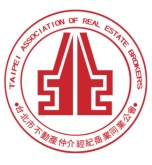 會址：110基隆路一段111號8F-1 聯絡電話：2766-0022  傳真：2760-2255       發文日期：中華民國112年5月02日受文者：各會員公司 主  旨：公會健行隊謹訂於112年05月18日(週四)舉辦「北投＿翠峰瀑布」，敬請踴躍報名參加。說  明：公會健行隊舉辦「北投＿翠峰瀑布＿半嶺步道」登山健行活動，敬請共襄盛舉。二、活動內容如下：(一)活動時間：112年05月18日(星期四)。     (二)活動行程：08:30紅5公車文化大學站牌處集合、點名。                   08:30行前說明、整隊出發。                   09:40翠峰瀑布                   12:00興蓬萊台菜餐廳用餐。（台北市士林區中山北路7段55號。TEL：2877-1168） 13:30登山活動結束。自行賦歸。     (三)活動對象：健行隊邀集會員公司所屬不動產從業人員，展現團結及活力，讓運動結合                  交流，創造未來無限希望。      (四)活動說明：翠峰瀑布位於淞溪，因溪水帶硫磺及鐵礦所以將溪水染成了金黃色，有黃金瀑布之稱。淞溪水源含溫泉水，可聞到淡淡的硫磺味。特殊的地質景觀，兼具人文與自然之美，是北投著名的休閒景點。（難度：中）三、登山路線：文化大學公車站/天主教堂/天母古道親山廊道/水源鞍部休憩平台/翠峰亭/翠峰瀑布叉路口/翠峰瀑布/慈母橋/欄杆橋頭福德宮/半嶺步道/皇池溫泉區/磺溪景觀步道/水圳步道/陶淵明社區/大自然社區/甲桂林山莊/天母公園/天母圓環/東和公園/興蓬萊餐廳。 （此次路線有部分天然原始高低起伏的步道）四、搭車指南：(1)捷運劍潭站3號出口搭紅5公車至文化大學站下車~（建議7:30以前到劍潭站）
(2)台北火車站北1門出口處搭260公車至文化大學站下車~五、報到事宜：參加人員當日上午08:30報到，請自備礦泉水、早餐、環保筷。六、聯絡電話：公會健行隊 黃新美隊長 0932-037-701 ＊Line/手機：0932-037-701。七、報    名：即日起至112年05月11日，限額60名(每家會員公司報名上限為4位，超出限額則列為候補)，額滿為止。請填寫報名表傳真2760-2255，並來電公會2766-0022確認。(※為避免資源浪費，報名後如無法出席，請來電告知公會，若未告知無故缺席者，則取消下次報名資格。)八、注意事項：(A)裝備：一日郊山行程裝備。請自備礦泉水、早餐、環保筷。(B)山區氣候變化大請注意保暖、備妥登山杖、雨具，並注意登山安全。    (C)個人請自行衡量自己身體健康狀況，請自備個人藥品及注意身體健康。報名表（請填寫參加人Line/ ID方便群組聯絡  謝謝！）※電子信函或傳真視同正式公文，請轉相關單位主管公司： 公司： 聯絡人＆電話:聯絡人＆電話:共      人用餐(請勾選)用餐(請勾選)姓名生日(保險用)身分證字號Line/ID:手機(必填) 葷素